Данное оценивание проводится по окончанию акции. Ребятам предлагается  оценочный лист,  дети   должны выбрать  и отметить в «окошке»  предпочтение, какая ёлочка украсит их дом на Новый год .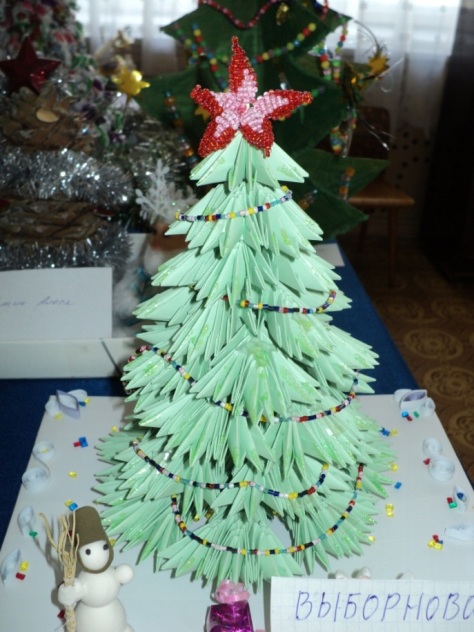 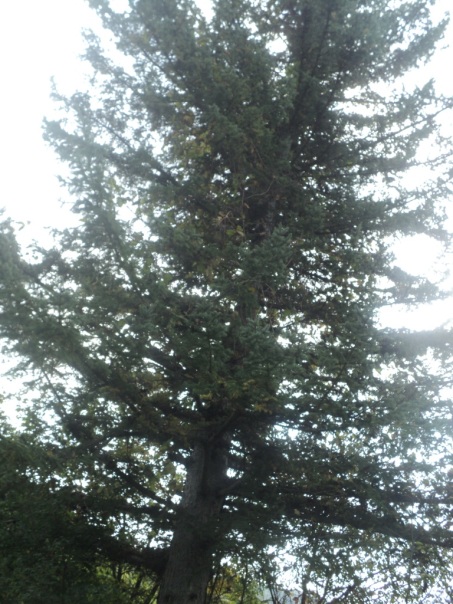 